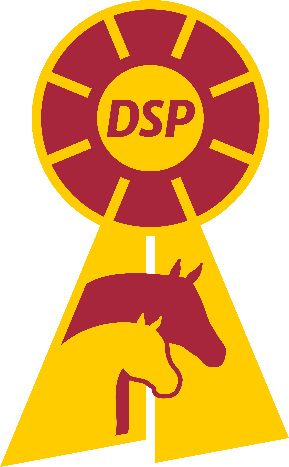 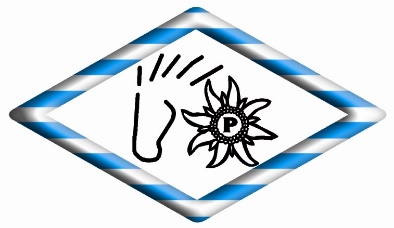 AusschreibungSüddeutsches Championat desFreizeitpferdes/-ponysam12. August 2023 im Landesleistungszentrum AnsbachVeranstalter: Bayerischer Zuchtverband für Kleinpferde und Spezialpferderassen e.V. in Verbindung mitder FN, Bereich Zucht, Abt. Breitensport, Vereine, Betriebeder Arbeitsgemeinschaft Deutsches Sportpferd (AG DSP)dem Landesverband Bayerischer Pferdezüchter e.V.Geschlossene Wertung (Abteilung 1)Zugelassene Pferde/Ponys: 4- bis 7-jährig, (Ponys ab 128 cm Stockmaß) mit Zuchtbescheinigung eines AG DSP- Zuchtverbandes bzw. mit aktueller Zuchtbucheintragung in einem AG DSP Zuchtverband. Nennung nur mit Kopie des Abstammungsnachweises oder des Nachweises der Zuchtbucheintragung. Max. 2 Pferde/Ponys je Teilnehmer. TN mit 2 Pferden bzw. Ponys in dieser Abt. sind in Abt. 2 nicht startberechtigt. Jedes Pferd/Pony darf nur einmal genannt werden.Offene Wertung (Abteilung 2)Zugelassene Pferde/Ponys: 4- bis 7-jährig, (Ponys ab 128 cm Stockmaß), die nicht in Abt. 1 startberechtigt sind. Alle 8-jährigen und ältere Pferde und Ponys. Max. 2 Pferde/Ponys je Teilnehmer. TN mit 2 Pferden bzw. Ponys in dieser Abt. sind in Abt. 1 nicht startberechtigt. Jedes Pferd/Pony darf nur einmal genannt werden.Veranstaltungsort: LLZ-Ansbach/ Franken Pferdezentrum Franken in AnsbachAm Reiterzentrum 3, 91522 Ansbach
Beschaffenheit Plätze: Rittigkeits-, Gehorsams-WB, Fremdreiter-Test, Vorbereitungsplatz: Sandplatz. Alle anderen Teil-WB: Rasenplatz.Ärztliche Versorgung: Anwesenheit 1 Sanitäter vor OrtAnwesenheit Tierarzt mit RufbereitschaftNennungsschluss:21. Juli 2023Nennungen (per Post oder per E-Mail) an:BZVKS; Landshamerstraße 11; 81929 München mittels Extra-Nennungsformular (Siehe Anlage) per E-Mail: dankl.bzvks@lvbp.bayern.de Überweisung des Einsatzes auf das u. g. Konto. (Überweisungs-Beleg der Nennung beifügen):Einsatz gesamt 40,00€ sind per Überweisung an: Münchner Bank eG: IBAN: DE23701900000000707643 BIC: GENODEF1M01 mit Angabe Kennwort „Freizeitpferdechampionat“ sowie Name Reiter/in zu bezahlen.Richter (in Abhängigkeit vom Nennungsergebnis 2 bis 4 Richter): Annette v. Hartmann, Annette SlonkaLK/FN-Beauftragte: Dr. Teresa Dohms-WarneckeTeilnahmeberechtigung:Alle Reiter bundesweit (mit und ohne RV-Mitgliedschaft) entsprechend der Zulassungsbedingungen (s.u.) mit ausreichendem Versicherungsschutz (Haftpflicht TN u. Pferd; Unfallversicherung TN). Mit Nennungsunterschrift wird das Bestehen dieses Versicherungsschutzes bestätigt. Unterlagen über den bestehenden Versicherungsschutz sind mitzuführen (Auf Verlangen Überprüfung durch Meldestelle). Besondere Bestimmungen:maßgebend sind die Allgemeinen und besonderen Bestimmungen des Bayerischen Reit- und Fahrverbandes e.V. sowie die WBO Für alle Pferde/Ponys ist der Equidenpass mit dem Nachweis der gültigen Influenzaimpfung nach LPO mitzuführen, Pferde, die aufgestallt werden benötigen eine gültige, mind. 2-fache Herpes Impfung Alle Pferde/Ponys müssen seuchenfrei sein und aus einem seuchenfreien Bestand kommenBoxen stehen in begrenzter Anzahl zur Verfügung und können bei Frau Dankl bestellt werdenMaximale Startplatzzahl 50 (es wird eine Nachrück-Warteliste geführt)Der Veranstalter behält sich vor, in Abhängigkeit der Anzahl der eingegangenen Nennungen eine getrennte Wertung nach Deutschem Reitpferd/Deutschem Reitpony und Sonstigen Rassen vorzunehmen.Alle Besitzer und Teilnehmer sind persönlich haftbar für Schäden gegenüber Dritten, die durch sie selbst, ihre Angestellten, ihre Beauftragten oder ihr Pferd/Pony verursacht werden.Die Eintragung in die FN-Liste Turnierpferde ist nicht erforderlichEin Sturz in einem der Teil-WB führt zum Ausschluss vom gesamten WBTeil-WB, in denen der Teilnehmer ohne Wertung bleibt, ausscheidet bzw. aufgibt werden mit dem Ergebnis 0,0 gewertet, der WB kann weiter fortgesetzt werden (ausgenommen bei Sturz)Die Teil-WB müssen nicht in der Reihenfolge der Nummerierung der Teil-WB durchgeführt werdenIn den Teil-WB 2 bis 6 finden keine Einzelplatzierungen statt; Der Sieger jeder Abteilung erhält eine Schärpe und einen Ehrenpreis. Jeder Teilnehmer erhält eine Schleife Corona-Schutzmaßnahme:Alle Teilnehmer/Begleiter/Zuschauer verpflichten sich die Bestimmungen des aktuellen Hygienekonzeptes einzuhalten. Bei Nichteinhaltung der Maßnahmen ist die Anlage auf Weisung des Veranstalters sofort zu verlassen (Hausrecht des Veranstalters).Alle Teilnehmer/Begleiter/Zuschauer verpflichten sich den Vordruck zur Anwesenheitserfassung der Teilnehmer, Begleiter und Zuschauer (Corona-Schutzbestimmung) korrekt ausgefüllt, bei Betreten der Anlage abzugeben.Nennungen, Startplätze, Einsatz, WartelisteDie vollständige Nennung für WB 1 (Teil-WB 2-6) besteht aus:dem vollständig ausgefülltem FN-Nennungsvordruck für diese Veranstaltungdem Beleg über die Überweisung des Nenneinsatzeszusätzlich für Abt. 1: der Kopie des Abstammungsnachweises oder des Nachweises einer Zuchtbucheintragung eines FN-MitgliedszuchtverbandesDas Nennen und die Teilnahme nur an einzelnen Teil-WB ist nicht möglich.Einsatz: 8,00€ (WB 1) + 8,00€ (WB 2) + 8,00€ (WB 3) + 8,00€ (WB 5) + 8,00€ (WB 6) = Einsatz gesamt 40,00€.der Einsatz wird bei Nicht-Teilnahme nicht erstattet.der Eintritt für den Teilnehmer und einen Begleiter ist kostenfrei.ab Startplatz 101 (die bis NS genannt haben) ohne Interesse an der Warteliste, erhalten ihren Einsatz (Nenngeld) zurück.Anerkennung des Ergebnisses als Leistungsprüfungsnachweis durch den Zuchtverband:Eingetragene Zuchtpferde/Zuchtponys, für die das Wettbewerbsergebnis als Leistungsprüfungsnachweis beim Zuchtverband eingereicht werden soll, werden grundsätzlich zugelassen. Bitte im Nennungsvordruck ankreuzen. Ab der 101. Nennung wird eine Bestätigung des Zuchtverbandes benötigt.Zeitlicher WB-Ablauf:Der Veranstalter legt die Reihenfolge der Teil-WB nach Nennungsschluss fest. Teil-WB können parallel durchgeführt werden. Die entsprechenden Startfolgen werden von der Meldestelle festgelegt.Die Zeiteinteilung kann 8 Tage vor der Veranstaltung auf den Homepages www.kleinpferde-und-spezialpferderassen.de eingesehen werden.Alle Informationen nach Nennungsschluss werden an die Teilnehmer gemailt oder mit der Zeiteinteilung mitgeteilt (Mail-Adresse mit der Nennung angeben!); wird eine Zusendung der Informationen per Post gewünscht, muss das extra mitgeteilt werden.WB 1 Kombinierter WB (E)Süddeutsches Championat des Freizeitpferdes/-ponys 2023Der Wettbewerb (WB) ist eine Überprüfung der vielseitigen Veranlagung von Freizeitpferden und –ponys. Der WB wird in zwei (oder ggf. mehr) Abteilungen gewertet:Abt. 1 - geschlossene WertungAbt. 2 - offene WertungAnforderungen:Der WB1 besteht aus den Teil-WB 2-6. Jeder Teil-WB 2-6 muss, um in die Gesamtwertung einfließen zu können, beendet werden.Gesamtwertung WB 1:Der Punktbeste jeder Abteilung wird als Champion herausgestellt und erhält eine Sieger- Schärpe und einen Ehrenpreis. Jeder Teilnehmer erhält eine Schleife. (Es finden in den Teil-WB 2-6 keine Einzelplatzierungen statt!)Aufgabe/Ausschluss in einem Teil-WB:Bei Aufgabe durch den Teilnehmer innerhalb eines Teil-WB erfolgt Ausschluss in der Gesamtwertung. In der Gesamtergebnisliste wird der Teilnehmer, ohne Ergebnisse aus Teil-WB, mit „aufgegeben“ dokumentiert. (Die zeitlich folgenden Teil-WB können auf Entscheidung der Richter zu Übungszwecken außerhalb der Wertung gestartet werden, wenn Sicherheitsgründe oder weitere Gründe nicht dagegen sprechen).Wird ein Teil-WB mit 0,0 (s. Modus in den Teil-WB) beendet, wird der Teilnehmer in der Gesamtwertung weiter gewertet.Ausschluss:das Überschreiten der Höchstzeit in einem Teil-WB führt zum Ausschluss im Teil-WB und da- mit auch in der Gesamtwertungbei Sturz in einem Teil-WB muss der Teil-WB sofort beendet werden, weitere Starts in folgen- den Teil-WB sind nicht erlaubt. Der Teilnehmer wird in der Gesamtergebnisliste, ohne Ergebnisse in Teil-WB, als „ausgeschieden“ dokumentiert.Richter haben gem. WBO jederzeit die Berechtigung Teilnehmer auszuschließen, wenn die Sicherheit von Teilnehmer u./o. Pferd oder sonstigen Personen gefährdet ist (u.a. durch Überforderung).Zugelassene Teilnehmer:Alle Reiter 12 J. und älter bundesweit (mit und ohne RV-Mitgliedschaft). Reiter unter 12 J. nur mit Nachweis FN-Pferdeführerschein-Reiten oder FN-Reitpass, (vor 2014: FN-Deutscher Reitpass) oder FN-Reitabzeichen RA 5 (vor 2014: Deutsches Reitabzeichen Kl. IV) oder höheren RA.Ausrüstung Pferde/Ponys:Sattel (englischer Sattel mit Baum)Trense (reitweisenübergreifend). Erlaubt sind nur Gebisse ohne Hebelwirkung – einfach oder doppelt gebrochen, runde bzw. abgerundete Form im Maul.Mindest-Gebissstärke für Pferde: mind. 14 mm. Mindest-Gebissstärke für Ponys: mind. 10 mm. Nicht erlaubt: Gebisslose Zäumungen/Halsring.Zusätzliche erlaubte Ausrüstung:Gamaschen und Springglocken sind im Teil-WB 4 (Grundgangartenüberprüfung), Teil- WB 5 (Gruppengeländeritt) und Teil-WB 6 (Gehorsamsaufgaben) erlaubt.Ohrenfliegenschutz (kein Lärmschutz!) ist erlaubt.Das gleitende Ringmartingal in Teil-WB 4 (Grundgangartenüberprüfung) und Teil-WB 5 (Gruppengeländeritt) ist erlaubtBei Pferden mit Beschlag werden Stollen empfohlen.Nicht erlaubt:Gamaschen in Teil-WB 2 (Rittigkeitswettbewerb) und in Teil-WB 3 (Fremdreitertest).Hilfszügel in Teil-WB 2, 3, 6.Ausrüstung Teilnehmer:Geeignetes festes Schuhwerk (knöchelhoch, kleiner Absatz). Splittersicherer Helm mit Drei- oder Vierpunktbefestigung, Handschuhe werden empfohlen.Gerte zugelassen in: WB 2 und WB 6 max. 1,20 m inkl. Schlag. In WB 4, WB 5: max. 75 cm inkl. Schlag.Sporen: mit maximaler Dornlänge 3,5 cm mit glatten Endflächen (ohne Rädchen) erlaubt, die bei normaler Anwendung nicht geeignet sind, Stich- oder Schnittverletzungen zu verursachen. Der Sporen ist so zu verschnallen, dass der Dorn horizontal bzw. nach unten geneigt ausgerichtet ist. Schutzweste: In Teil-WB 5 (Gelände-WB) ist eine Schutzweste Pflicht; in allen anderen Teil-WB erlaubt.Bewertung WB 1/ Gewichtung der Teil-WB:Es werden Noten bzw. Punkte vergeben und wie folgt gewichtet (Koeffizient in Klammern):Teil-WB 2: eine Note Rittigkeitsaufgabe (x1)	= 1 Wertnote  (x1)Teil-WB 3: eine Note für Rittigkeit/Temperament (x2)	= 1 Wertnote  (x2) Teil-WB 4: jeweils eine Note für Schritt (x1), Trab (x1), Galopp (x1),für das Verhalten in der Gruppe (x1)	= 4 Wertnoten (x1) Teil-WB 5: eine Note für Rittigkeit im Gelände und Verhalten am Sprung	= 1 Wertnote  (x1) Teil-WB 6: Maximalpunktzahl 10 abzüglich ggf. der Strafpunkte	= Punktzahl    (x2)Die Addition der Einzelnoten bzw. Punkte ergibt das Endergebnis.Einsatz:8,00 €Verlangte Nennungen (VN):10 NennungenTeil-Wettbewerbe 2-6Teil-WB 2Rittigkeits-WettbewerbAnforderungen:Rittigkeitsaufgabe mit 2 bis max. 4 Reiter je Gruppe. (Vorleser des Veranstalters).Die Anzahl Reiter je Gruppe wird nach Nennungsschluss mit der Zeiteinteilung bekannt gegeben. Aufgabe: (die Abstände zwischen den Pferden: mind. 1 Pferdelänge oder mehr)Auf der rechten Hand im Mittelschritt Abteilung bilden. 	(Von der kurzen Seite auf die Richter zu)Anfang rechts dreht, links marschiert auf - Marsch (Wenn der Anfangsreiter die Verbindungslinie der beiden Punkte E-B erreicht), Anfang Halt. Grüßen.Abteilung zu einem Rechts-brecht-ab im Mittelschritt.(M-F)	Abteilung im Arbeitstempo Trab, leichttraben.(K-X-M)	Durch die ganze Bahn wechseln. Vor der kurzen Seite aussitzen.(C-X-C)	Abteilung im Arbeitstempo – Galopp-  Marsch, auf dem Zirkel geritten (1-mal herum).(C-X-A)	Abteilung im Arbeitstempo –Trab, aus dem Zirkel wechseln. 	Abteilung im Arbeitsgalopp - Galopp - Marsch. Ganze Bahn.(H-M)	An der kurzen Seite Abteilung im Arbeitstempo -Trab.(B)		Abteilung Schritt, Mittelschritt.(A)		(Von der kurzen Seite auf die Richter zu)Anfang rechts dreht, links marschiert auf - Marsch(Wenn der Anfangsreiter die Verbindungslinie der beiden Punkte E-B erreicht), Anfang Halt. Grüßen.Im Mittelschritt am langen Zügel zu den Richtern vorziehen.Richtverfahren/Bewertung:Beurteilendes Richtverfahren: 1 Wertnote von 10 bis 0; eine Dezimalstelle ist zulässig. Gewertet wird die Taktsicherheit in allen drei Grundgangarten; Losgelassenheit; Selbsthaltung; Balance des Pferdes/Ponys; Einhalten von vorgegebenen Linien sowie die Reaktionen des Pferdes/Ponys auf die möglichst unauffällige Hilfengebung des Reiters, bei steter, weicher, federnder Verbindung zwischen Reiterhand und Pferdemaul.Abzüge für Verreiten:Abzug für das 1. Verreiten: 0,2Abzug für das 2. Verreiten: 0,4Abzug für das 3. und jedes weitere Verreiten: 0,6 (Nach dem 3. Verreiten kann der Ritt fortgesetzt werden. Ausschluss im Teil-WB:Nach Überschreiten der Höchstzeit Kein Ausschluss:Das kurzzeitige Verlassen des Vierecks mit allen 4 Hufen (mit dann direkter Fortsetzung der Auf- gabe) führt nicht zum Ausschluss.Einsatz:8,00 €Verlangte Nennungen (VN):10 NennungenStartfolge (SF):Nach Größe der Pferde/Ponys und bei Stockmaßgleichheit nach Namen des Pferdes/PonysTeil-WB 3Fremdreiter-TestAnforderungen:Ein Fremdreiter testet jedes Pferd altersgemäß ca. 4 Min. (Reitzeit) unter dem Sattel. Geprüft wird die Rittigkeit und das Temperament in den drei Grundgangarten (Schritt, Trab, Galopp) einschließ- lich Richtungswechseln, Übergängen und Tempokontrollen, nach den Kriterien der Rittigkeitsauf- gabe (Teil-WB 2).Richtverfahren:Beurteilendes Richtverfahren; eine Wertnote von 10 bis 0 für Rittigkeit und Temperament; halbe Noten sind zulässig.Einsatz:8,00 €Verlangte Nennungen (VN):10 NennungenStartfolge (SF): Nach Größe der Pferde/Ponys und bei Stockmaßgleichheit nach Namen des Pferdes/PonysTeil-WB 4Galopp mit Positionswechsel, Grundgangartenüberprüfung in der GruppeAnforderungen:Die Gruppe (mit bis zu max. 6 Pferden, hintereinandergehend mit großen Abständen) wird im Ga- lopp mit wechselnder Tete nach Weisung der Richter vorgestellt. Jeder Reiter der Gruppe über- nimmt einmal die 1. Position. Danach erfolgt die Beurteilung der drei Grundgangarten auf beiden Händen in der Gruppe.Richtverfahren:Beurteilendes Richtverfahren. Es werden 4 Wertnoten gegeben: je eine Wertnote von 10 bis 0 für Schritt, Trab und Galopp und eine Wertnote für das Verhalten (Gehorsam und Temperament) in der Gruppe; halbe Noten sind zulässig.Einsatz:8,00 €Verlangte Nennungen (VN):10 NennungenStartfolge (SF): Nach Größe der Pferde/Ponys und bei Stockmaßgleichheit nach Namen des Pferdes/PonysTeil-WB 5Gelände-WBAnforderungen:Die Teilnehmer absolvieren direkt im Anschluss an Teil WB 4, einzeln, 3 feste Sprünge bis ca. 60 cm Höhe und eine Wasserstelle. Die vorgeschriebene Richtung und Reihenfolge der Hindernisse sowie die vorgegebene Höchstzeit werden vor Ort festgelegt, Pflichttore können vorkommen. Die Gelände-Skizze mit Angabe der Höchstzeit wird an der Meldestelle veröffentlicht.Richtverfahren: Beurteilendes Richtverfahren; Eine Wertnote von 10 bis 0 für die Rittigkeit im Gelände und das Verhalten am Sprung; halbe Noten sind zulässig.Abzüge:Abzug für den 1. Ungehorsam: 0,5Abzug für den 2. Ungehorsam: 1,0Abzug für den 3. Ungehorsam: 1,5Jedes Hindernis muss dreimal angeritten werden. Nach dem 3. Ungehorsam (Abzug 3,0) kann der Ritt am nächsten Hindernis fortgesetzt werden.das Auslassen eines Pflichttores: 0,5Ausschluss:der Teilnehmer beendet auf eigene Entscheidung den Teil-WB vor der Ziellinie.bei Überschreiten der festgelegten Höchstzeit (HZ)bei Sturz. Sturz führt immer zum Ausschluss vom gesamten WB.Einsatz:8,00 €Verlangte Nennungen (VN):10 NennungenStartfolge (SF): Nach Größe der Pferde/Ponys und bei Stockmaßgleichheit nach Namen des Pferdes/PonysTeil WB 6Gehorsamsaufgaben WBAufgabe:Alle Aufgaben werden in vorgegebener Reihenfolge und Gangart absolviert; zwischen den Aufga- ben wird Schritt geritten. Das Nicht-Einhalten der vorgegebenen Gangarten, das Ausführen der Aufgabe außerhalb der Markierung führt zum Abzug von Punkten (siehe Bewertungsmodus).Aufsitzen mit Aufsitzhilfe: Absitzen, dabei ist das Pferd in der Gasse, der Reiter ggf. auch außerhalb der Gasse. Heben des rechten Vorderhufes von außer- oder innerhalb der Gasse. Anschließend Aufsitzen mit einer Aufsitzhilfe, danach mind. 5 Sekunden Stillstehen. Anreiten im Schritt.Galopp und Halt: Auf dem Zirkel aus dem Trab an einem vorgegebenen Punkt angaloppieren, dann ganze Bahn reiten. Im Galopp in die markierte Gasse hineinreiten, und inner- halb der Markierung über Trab durchparieren zum Halten. Mind. 10 Sek. Stillstehen. Anreiten im Schritt.Wasserplane: Überreiten einer Plane (mit etwas Wasser), im Schritt.Rappelsack: Ein mit Blechdosen gefüllter Jutesack wird seitlich, auf Höhe der Hinterhand des Pferdes, außerhalb der Gasse über, auf dem Boden angeordnete, Widerstände gezogen. Die Aufgabe wird im Schritt absolviert.Stangenlabyrinth und Rückwärtsrichten: Passieren eines Stangenlabyrinthes. Bevor das Labyrinth verlassen wird, an einer Markierung mind. 3 Sek. halten und eine Pferdelänge (2- 4 Tritte) Rückwärtsrichten, danach im Schritt das Labyrinth verlassen.Wendehammer: Wenden innerhalb eines Wendehammers um einen in der Mitte aufgestellten Sonnenschirm, an dessen Ecken bewegliche Bänder befestigt sind.Die Breite der Gassen beträgt für Pferde (Stockmaß 149für Pferde (in der Nennung angegebenes Stockmaß (ohne Eisen) 149 cm und größer) 100 cmfür Ponys (in der Nennung angegebenes Stockmaß (ohne Eisen) 148 cm und kleiner) 80 cm betragen.Richtverfahren:Beobachtendes Richtverfahren. Maximalpunktzahl 10,0 minus der Abzüge für Vorkommnisse.Abzüge:An Aufgabe 1:Nicht Einhalten der Grundgangart	0,5 einmaliger AbzugStange berührt (durch Teilnehmer u./o. Pferd) und Stange fällt runter	0,5 je gefallene StangeUnruhe beim Halten	0,5 einmaliger AbzugHuf heben nicht gezeigt	0,5zu kurzes Halten (Vorgabe: mind. 5 Sek.)/Halten nicht gezeigt 	0,5An Aufgabe 2:angaloppieren nicht am Punkt	0,5Gangart gewechselt/ausgefallen	0,5 einmaliger AbzugEinreiten in die Gasse nicht im Galopp	0,5Halten mit Unruhe	0,5Halten (Vorgabe: mind. 10 Sek.) zu kurz/Halten nicht gezeigt	0,5Stange berührt, fällt runter	0,5 je StangeAn Aufgabe 3:Gangart gewechselt, gesprungen 	0,5 einmaliger AbzugAn Aufgabe 4:Gangart gewechselt 	0,5 einmaliger AbzugBerühren und Übertreten einer Markierung/Begrenzung	0,5An Aufgabe 5:Gangart gewechselt 	0,5 einmaliger AbzugStange berührt, fällt runter	0,5 je StangeZu kurzes Halten (Vorgabe: mind. 3 Sek.)/Halten nicht gezeigt	0,5Rückwärtsrichten nicht gezeigt (mind. 2 Tritte)	0,5An Aufgabe 6:Markierung übertreten (2 oder mehr Hufe sind außerhalb)	0,5 einmaliger AbzugAußerdem im gesamten Teil-Wettbewerb:Abzug für Verreiten (falsche Reihenfolge, Aufgabe ausgelassen und nächste Aufgabe geritten, Reiten einer Aufgabe in falsche Richtung)	0,5 je VorkommnisAbzug für den 1. Ungehorsam:	0,5Abzug für den 2. Ungehorsam:	1,0nach 3. Ungehorsam (3 x Anreiten ist vorgeschrieben, dann fortsetzenbei der nächsten Aufgabe)	3,5Bei Überschreitung der Höchstzeit	Ausschluss vom ges. WB 1Aufgabe durch den Teilnehmer	Ausschluss vom ges. WB 1Sturz	Ausschluss vom ges. WB 1Einsatz:8,00 €Verlangte Nennungen (VN):10 NennungenStartfolge (SF):Nach Größe der Pferde/Ponys und bei Stockmaßgleichheit nach Namen des Pferdes/Ponys